P nr.1326/17NË EMËR TË POPULLIT GJYKATA THEMELORE NË PEJË D.P. , gjyqtari Sejdi Blakaj  me sekretaren juridike Fitore Bojku, në lëndën penale kundër të pandehurit P.L , nga fsh.T ,K.P , për shkak të veprës penale lëndimi i lehtë trupor nga neni 188 par 1  nënpar.1.4 të  KPRK-së, pas përfundimit të shqyrtimit fillestar , publik dhe me gojë, të mbajtur në pranin  e të pandehurit dhe të prokurorit të shtetit  Lumturije Hoxha,  me dt. 03.01.2018, ka marrë dhe botërisht ka shpallë këtë : AKTGJYKIMP . L. i lindur me dt., në fsh.T. K.P.,ku dhe jeton ,  i biri i V. dhe nënës F. e gjinisë A ,  Shqipëtar, shtetas i Republikës së Kosovës, gjendet në liri.ËSHTË FAJTOR Për shkak se:Më parë dhe gjer me dt.26.10.2017, rreth orë 08:45 minuta, në P , me dashje i  shkakton lëndime të lehta të dëmtuarit S. L., në atë mënyrë që për derisa i dëmtuari ishte takuar me R. D  dhe E.M , këta dy të fundit ia urojnë fitoren në zgjedhje të fundit, i pandehuri menjëherë fillon fjalosjen me të dëmtuarin rreth çështjes së kufirit me Malin e Zi, pastaj rreth pjesëmarrjes në luftë ku menjëherë i pandehuri del nga vetura e godet me grushta afër syrit të djathtë,me çka ka kryer vepër penale lëndimi i lehtë trupor nga neni 188 par 1  nënpar.1.4, të KPRK-së.	Prandaj gjykata të pandehurit konform nenit 41, 85, 86  dhe nenit 188 par 1  nënpar.1.4, të KPK-së I  SHQIPTONVËREJTJE GJYQËSOREMe të cilën të pandehurit  i behët me dije se ka kryer vepër të dëmshme dhe të rrezikshme që përbën vepër penale për të cilën nëse ai sërish e përsërit, gjykata do ti shqiptoi sanksion më të rëndë penal.I pandehuri obligohet që në emër të paushallit gjyqësor të paguajë shumën prej 15 euro, kurse në emër të shpenzimeve të procedurës penale, shumën prej 20 euro, e gjitha këto 15 ditë pasi që aktgjykimi të merr formën e prerë.  I dëmtuari për realizimin e kërkesës pasurore juridike – udhëzohet në kontestin e rregullt civil.A r s y e t i m Prokuroria Themelore në Pejë me dt. 20.12.2017, kundër të pandehurit P. L , ka ngritë aktakuzë PP/II. nr.2750/17, për vepër  penale : lëndimi i lehtë trupor nga neni 188 par 1  nënpar.1.4,  duke i propozuar gjykatës që pas përfundimit të shqyrtimit gjyqësorë të pandehurin ta shpallë fajtor , ta dënojë sipas ligjit dhe ta obligojë  në pagimin e shpenzimeve procedurale .Në shqyrtimin  fillestar  i pandehuri – pasi që paraprakisht i është lexuar aktakuza , është njoftuar me të drejtat dhe detyrimet procedurale  dhe pasoja  e pranimit përkatësisht të mos pranimit të fajësisë-e ka pranuar fajësinë. Këtë pranim fajësie gjyqtari – pasi që paraprakisht e ka marrë pëlqimin e prokurorit të shtetit,  i bindur se pranim fajësinë i pandehuri e ka bërë ashtu  siç e parasheh ligji – vullnetarisht dhe pa u ndikuar nga askush dhe asnjë mënyrë e ka pranuar. Meqenëse i pandehuri e pranoi fajësinë gjyqtari kaloj në marrjen e vendimit  lidhur me llojin dhe lartësinë e masës ndëshkuese , me ç rast i pati parasysh të gjitha rrethanat rënduese dhe lehtësuese. Rrethanë renduese në rastin konkret gjyqtari nuk ka gjetur , kurse nga ato lehtësuese ka çmuar : pranimin e  sinqertë të fajësisë , pendimin e thellë  për këtë gjë,  qëndrimin korrekt në gjykatë, më parë nuk ka qenë i gjykuar  dhe kësisoj gjyqtari mendon se edhe me një vendim si në dispozitvin e aktgjykimit ndaj të pandehurit do të arrihet qëllimi i ndëshkimit i paraparë me neni 41 të KPK-së .Vendimi mbi shpenzimet e procedurës penale dhe të paushallit gjyqësor, është marrë konform nenit 450,  të KPPRK-së Vendimi mbi udhëzimin e të dëmtuarit  në kontestin e rregullt civil, është marrë konform nenit 463,  të KPPRK-së . Nga sa u tha më lartë konform nenit 365 të KPPRK-së u vendos si më lartë  Nga Gjykata Themelore në Pejë D.P.  datë.03.01.2018.Sekretarja juridike 						                	  Gjyqtari Fitore Bojku      								Sejdi Blakaj KËSHILLA JURIDIKE Kundër këtij aktgjykimi lejohet Ankesa në afat prej 15 ditësh nga Dita e marrjes , Gjykatës të Apelit në Prishtinë E përmes kësaj Gjykate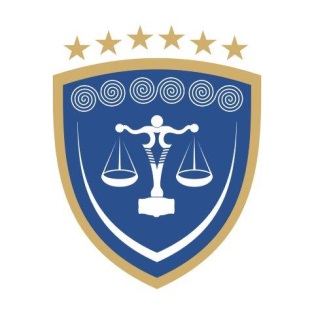 REPUBLIKA E KOSOVËSREPUBLIKA KOSOVA – REPUBLIC OF KOSOVOGJYKATA THEMELORE  PEJËOSNOVNI SUD PEĆ – BASIC COURT  PEJA